Pizza Faces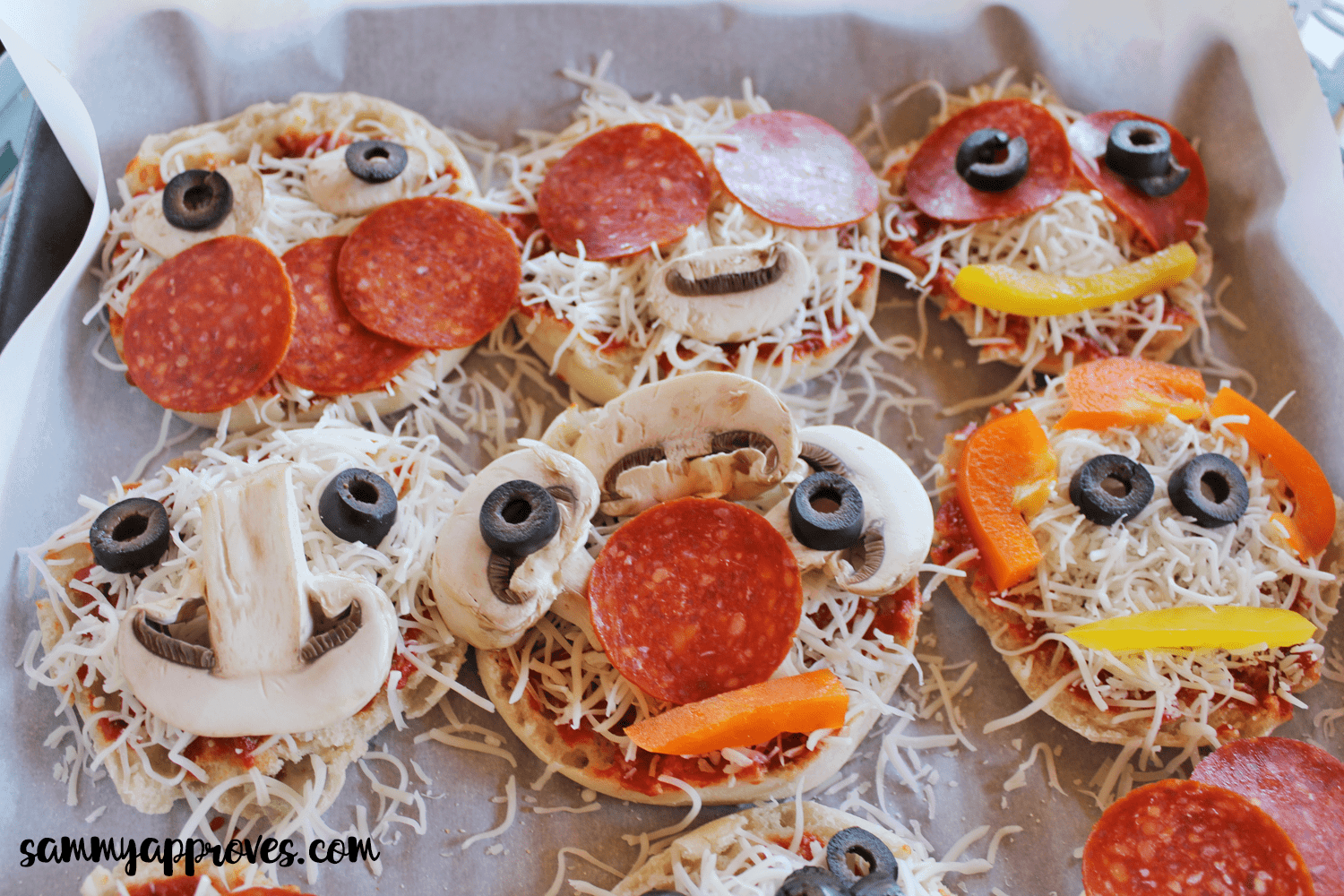 Ingredients;Grated cheeseSliced vegetables- such as mushrooms, tomatoes, olives, sweetcorn, broccoli, carrot, red onions, and peppersSliced pepperoni, ham, or pieces of cooked chickenPineapple (Optional)Tomato Paste English MuffinsMethod;Cut the muffins in half.Spread tomato paste over one side.Put your ingredients into bowls on the table.Have your kids arrange different faces on the muffins. Get creative with moustaches, eyes, noses, ears, smiles, eyebrows, hair and teeth.Bake your pizzas at 350 for 10-12 minutes or until the cheese has melted.Let the pizzas cool for a few minutes before serving.